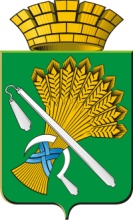 ГЛАВА КАМЫШЛОВСКОГО ГОРОДСКОГО ОКРУГАП О С Т А Н О В Л Е Н И Еот 29.10.2014 года   № 1787г. КамышловО внесении изменений в постановление главы Камышловского городского округа от 27 марта  2014 года №500 «Об утверждении состава антинаркотической комиссии на территории Камышловского городского округа»В связи с изменением кадрового состава, глава Камышловского городского округаПОСТАНОВИЛ:1. Внести следующие изменения в постановление главы Камышловского городского округа от 27 марта 2014 года №500 «Об утверждении состава антинаркотической комиссии на территории Камышловского городского округа»:1.1. «Секретарь Комиссии: Хохрякова Анна Михайловна, ведущий специалист Комитета по образованию, культуре, спорту и делам молодежи администрации Камышловского городского округа».2. Настоящее постановление опубликовать на официальном сайте в информационно-телекоммуникационной сети «Интернет» администрации Камышловского городского округа. 3. Контроль за исполнением настоящего постановления возложить на заместителя главы  Камышловского городского округа Половникова А.В.Глава Камышловского городского округа		                       М.Н. Чухарев